АКТобщественной проверкина основании плана работы Общественной палаты г.о. Королев, 
в рамках Государственной программы МО "Здравоохранение Подмосковья" на 2014 - 2020 г.г. проведен общественный мониторинг доступности и качества медицинского обслуживания населения в рамках национального проекта "Здравоохранение" в ГБУЗ МО филиал "Юбилейный", расположенного по адресу: г. Королев, мкр. Юбилейный, ул. Пионерская, д.8/10.Сроки проведения общественного контроля:  24 декабря 2019 года.Основания для проведения общественного контроля: в соответствии с планом работы Общественной палаты г. о. Королёв.Форма общественного контроля:  общественный мониторинг Место осуществления общественного мониторинга: ГБУЗ МО филиал "Юбилейный", расположенный по адресу: г. Королев, мкр. Юбилейный, ул. Пионерская, д.8/10Предмет мониторинга:  - доступности и качества медицинского обслуживания населения в рамках национального проекта "Здравоохранение".Состав группы общественного контроля: члены комиссии «по качеству жизни граждан, социальной политике, трудовым отношениям, экологии, природопользованию и сохранению лесов» Общественной палаты г.о. Королев.Кошкина Любовь Владимировна, председатель комиссииБелова Ольга Юрьевна, консультант-эксперт комиссииНабасов Андрей Владимирович – консультант-эксперт комиссииПустохин Алексей Александрович - консультант-эксперт комиссииГруппа общественного контроля Общественной палаты г.о.Королев провела плановый мониторинг доступности и качества медицинского обслуживания населения в рамках национального проекта "Здравоохранение" в ГБУЗ МО филиал "Юбилейный", расположенного по адресу: г. Королев, мкр. Юбилейный, ул. Пионерская, д.8/10. В ходе проверки установлено: на объекте созданы все условия для комфортного пребывания пациентов и работы персонала. Поликлиника оснащена необходимым оборудованием, услуги оказываются согласно Территориальной программы государственных гарантий оказания бесплатной медицинской помощи. Хорошо организована зона информирования пациентов. В коридорах и холлах наличие комфортного освещения и температурного режима. Проводится качественная уборка помещений. Кадровый состав поликлиники представлен высококвалифицированными, сертифицированными врачами. По результатам проверки составлен Акт и паспорт доступности объекта.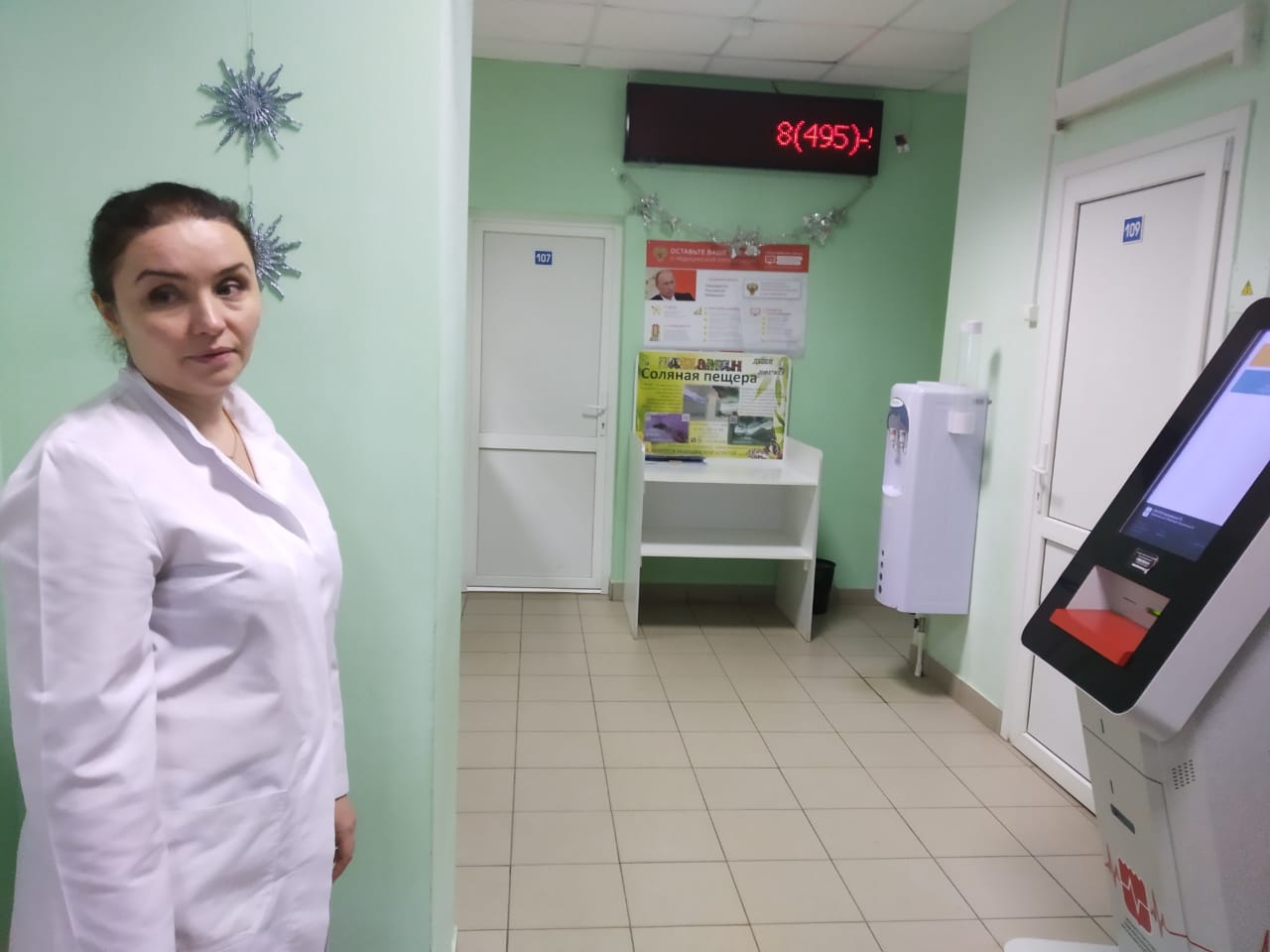 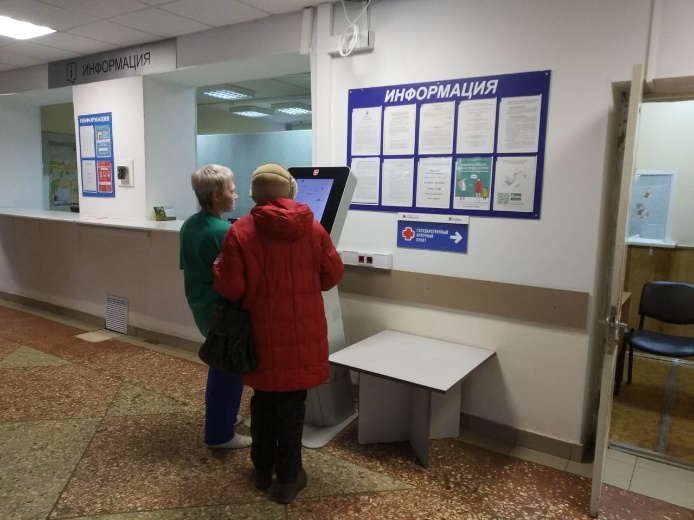 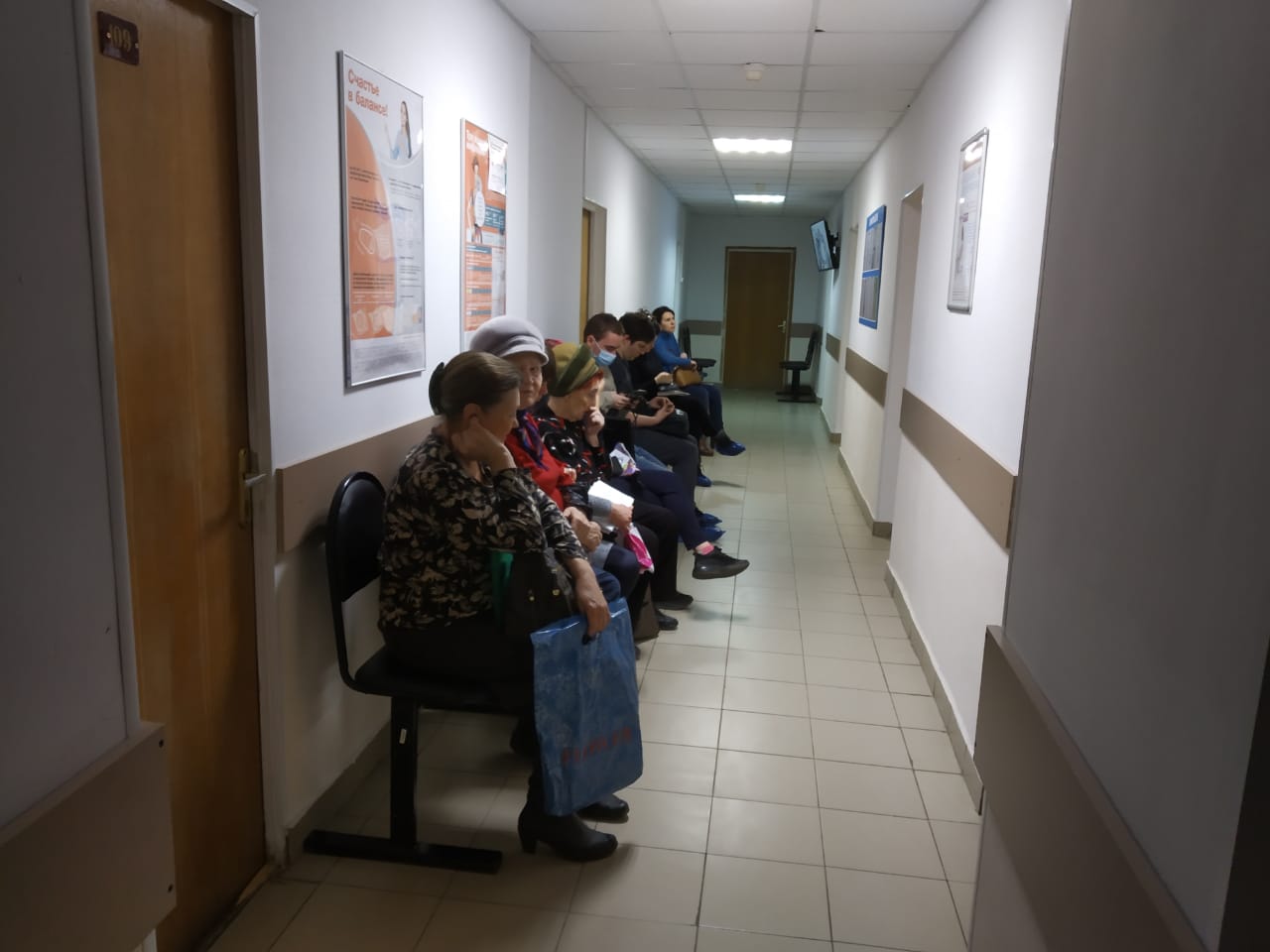 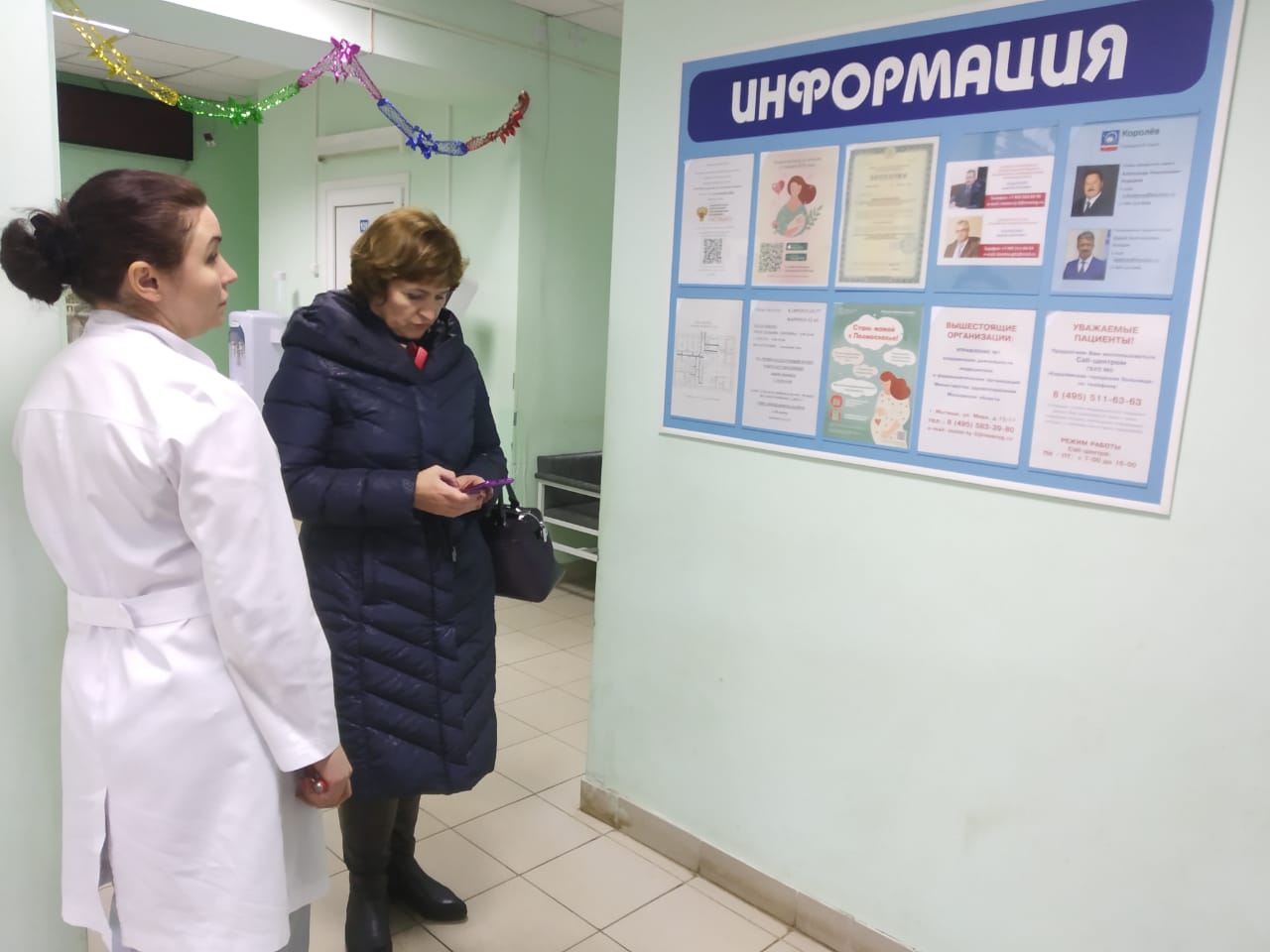 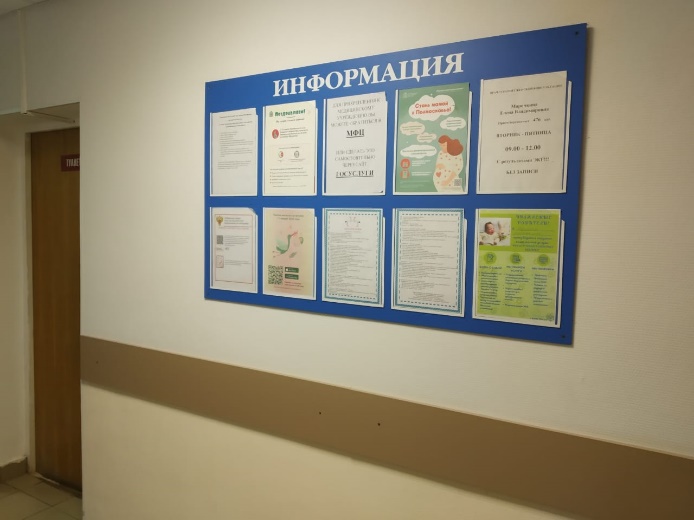 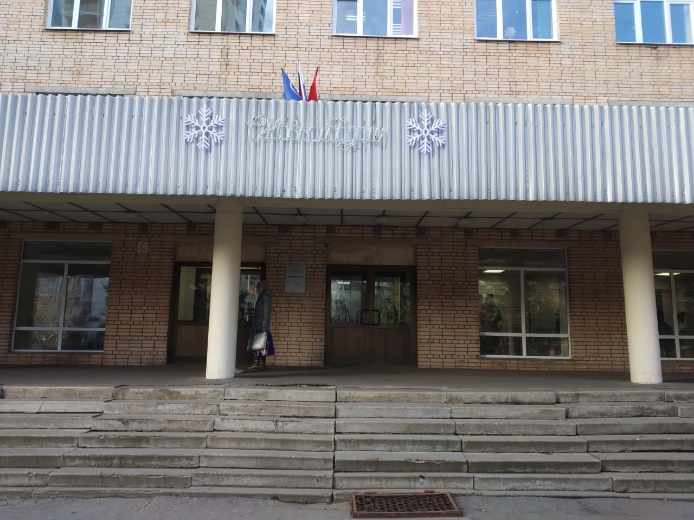 «УТВЕРЖДЕНО»Решением Совета Общественной палаты г.о. Королев Московской областиПредседатель комиссии «по качеству жизни населения, социальной политике,…» Общественной палаты г.о. КоролевЛ.В. Кошкина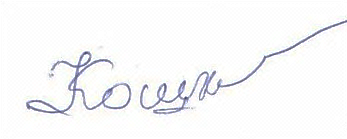 